FERIE 2016MKS Ślepsk Suwałki i SL SALOS Suwałki zaprasza dzieci i młodzież ze szkół podstawowych i gimnazjalnych na otwarte zajęcia z piłki siatkowej 25 i 27 stycznia 2016 r. na hali OSiR ul. Wojska Polskiego w godz. 19.15 – 20.45. W programie zajęć: spotkanie z siatkarzami Ślepska Suwałki, siatkarski tor przeszkód, małe gry  z Waszym Idolem 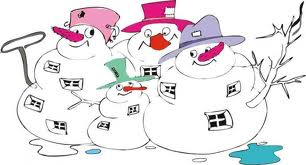 LMUKS "Olimpik"Zaprasza na ogólnodostępne zajęcia sportowe z zakresu zapasów i sumo:Zespół Szkół nr 9 w Suwałkach w okresie 25.01 - 29.01.2016 r. w godz. 16:00- 17:30Zespół Szkół nr 3 w Suwałkach  w okresie 01.02.2016 r. - 07.02. 2016 r. w godz. 16:00- 17:30Zajęcia są nieodpłatne.Laboratorium Badania Produktu ChemicznegoPark Naukowo – Technologiczny Polska WschódProgram spotkań w czasie ferii zimowych.Czas trwania: 4 x 1,5h w przeciągu 2 tygodni. Zajęcia odbywać się będą dwa razy w tygodniu (wtorek, czwartek) o godzinie 11:00. Zajęcia skierowane są do dzieci z 6 klasy szkoły podstawowej oraz szkół gimnazjalnych. Przed każdymi zajęciami 10 min wprowadzenia BHP. Każdy z uczestników dostaje fartuch, rękawice oraz okulary ochronne. Maksymalna ilość osób w grupie: 10. Liczba stanowisk eksperymentalnych: 5. Propozycje zajęć:1. Wyznaczanie napięcia powierzchniowego. Doświadczenia wykazujące istnienie oraz zjawisko napięcia powierzchniowego. 2. Skala pH/wskaźniki chemiczne. Rozróżnianie odczynu chemicznego 
na podstawie barwy wskaźników. 3. Gęstość wody. Porównanie cieczy o różnych gęstościach. 4. Doświadczenia z wodą. Szybkość reakcji chemicznych. Każde stanowisko będzie przygotowane w sprzęt i odczynniki do przeprowadzenia zaproponowanych przez prowadzącego doświadczeń. Każda z 2 osobowych grup będzie przeprowadzała doświadczenia samodzielnie. Oprócz sprzętu 
i odczynników, każdy uczestnik dostanie instrukcję do doświadczeń oraz kartę zajęć, w której będzie mógł opisać zachodzące reakcje oraz zaobserwowane zmiany. Prowadzący będzie prowadził dyskusję aby uczestnicy wyciągnęli wnioski 
z przeprowadzonych eksperymentów. 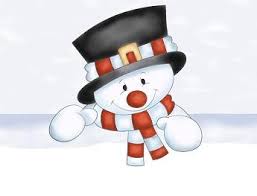 Zapraszamy!